Exhibitor Registration Form 2020Key Highlights of Exhibitions for Previous year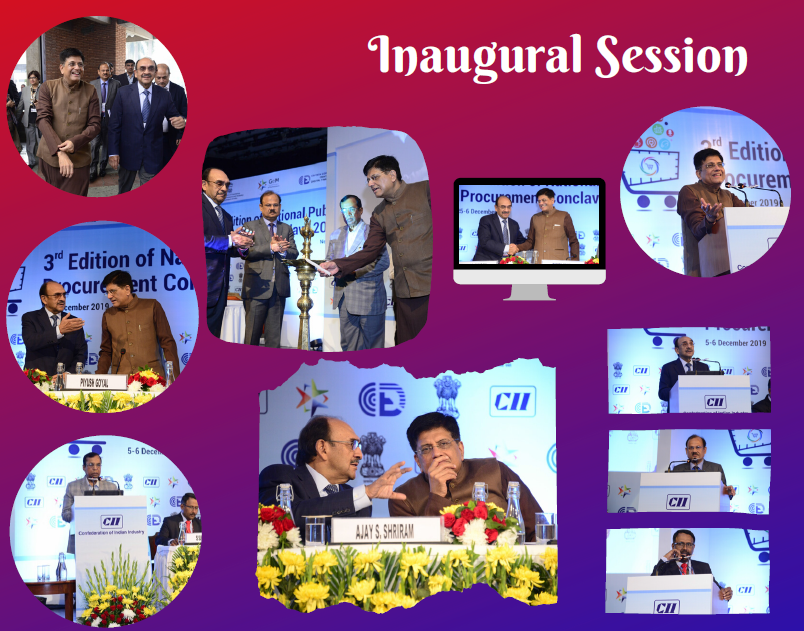 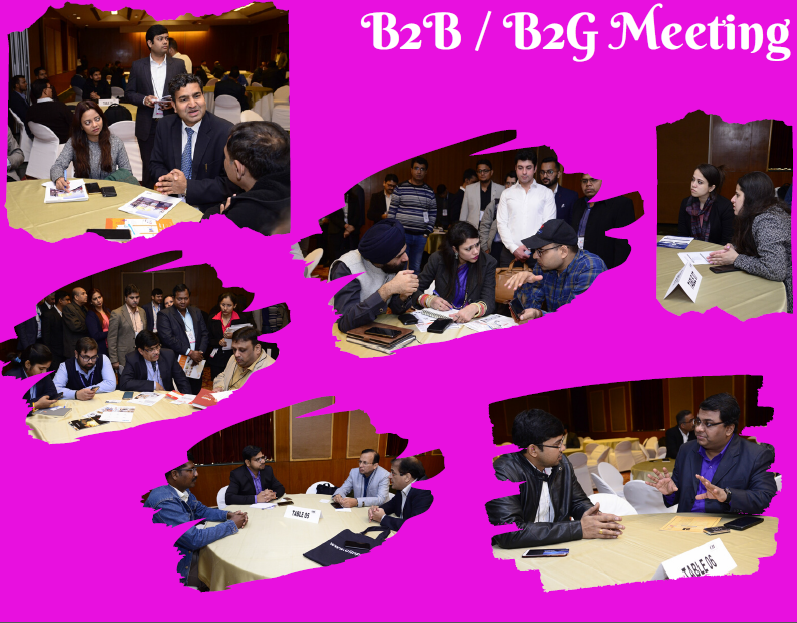 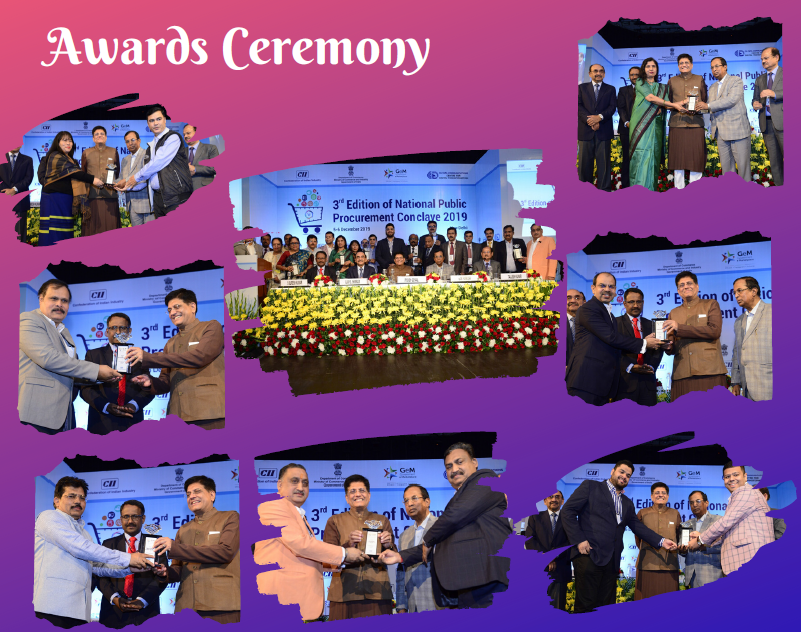 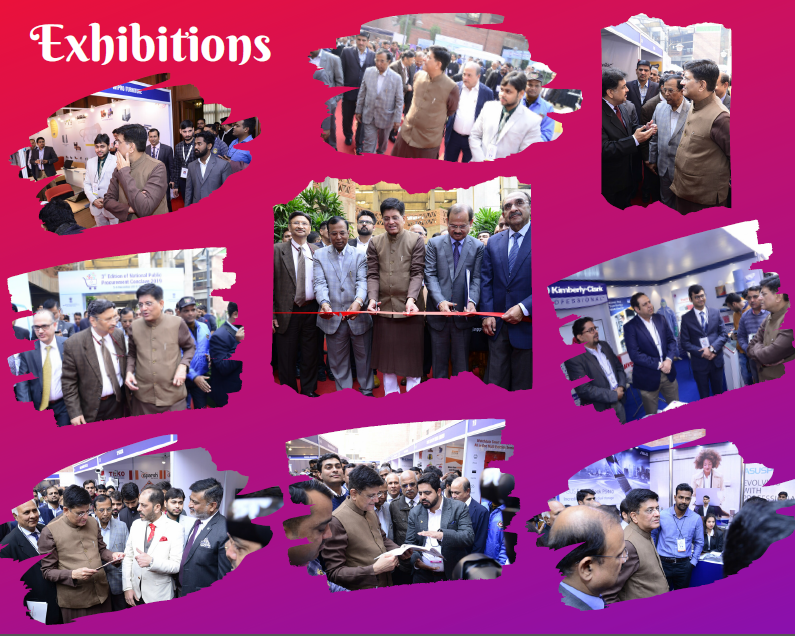 EXHIBITION REGISTRATION FORMName for Exhibitor Passes (with every booth of 6sqm: 02 and 9sqm: 03 complimentary exhibitor passes will be given):Enclosed please find attached DD/Cheque No. ______________ Dated: __________ Amount: ______________ drawn in favor of “Confederation of Indian Industry” Payable at New Delhi towards our participation fee.For Online Payment – In case you are releasing the payment through RTGS / Online, Please use the following bank details - Account Holder Name – CONFEDERATION OF INDIAN INDUSTRY Bank name and address – STANDARD CHARTERED BANK, 23 Barakhamba Road, Narain Manzil, New Delhi – 110001Bank Account Number – 522-0-503577-5Type of Account – Current Account IFSC/ NEFT Code: SCBL0036020 MICR Code – 110036002PAN No – AAATC0188RService Tax No – AAATC0188RST004GST Number - 07AAATC0188R1ZBPlease mention Invoice Number and Event name in “PAYMENT REMARKS” while paying through NEFT/ RTGS. Kindly make one payment for one Invoice. In Case withholding tax is deducted by you, please mention gross amount, TDS deducted and your TAN No, in Payment advice. Also issue us from 16A to claim credit for the same. Mailing Address – Mr Lokesh Kumar ICT Team Confederation of Indian Industry249-F, Sector 18, Udyog Vihar, Phase IV
Gurgaon-122015, Haryana, IndiaRequest you to kindly share the Online Track Number and Payment Advice Statement once Payment is done for Easy Settlement Advance payment of the booth rent is mandatory to confirm your bookingExhibitor Information (To be printed on the Exhibitor Catalogue)Participation Fee and Terms of ParticipationSample Design and Facilities of stalls:Stall Dimension (2*2) – 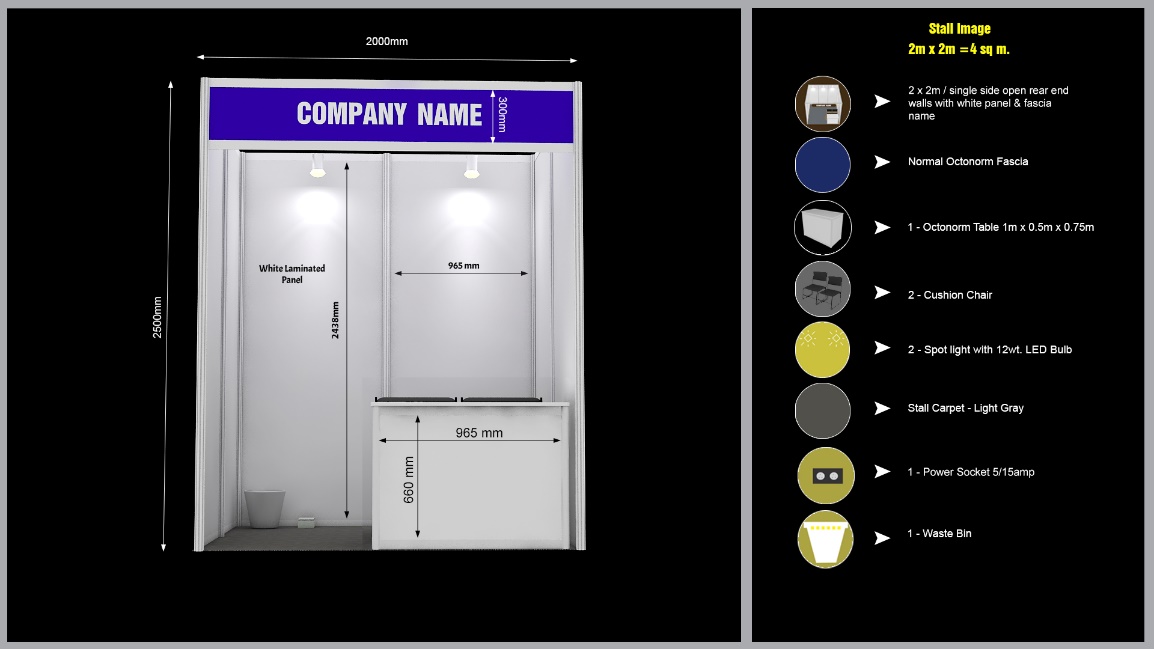 Stall Dimensions (3*2) –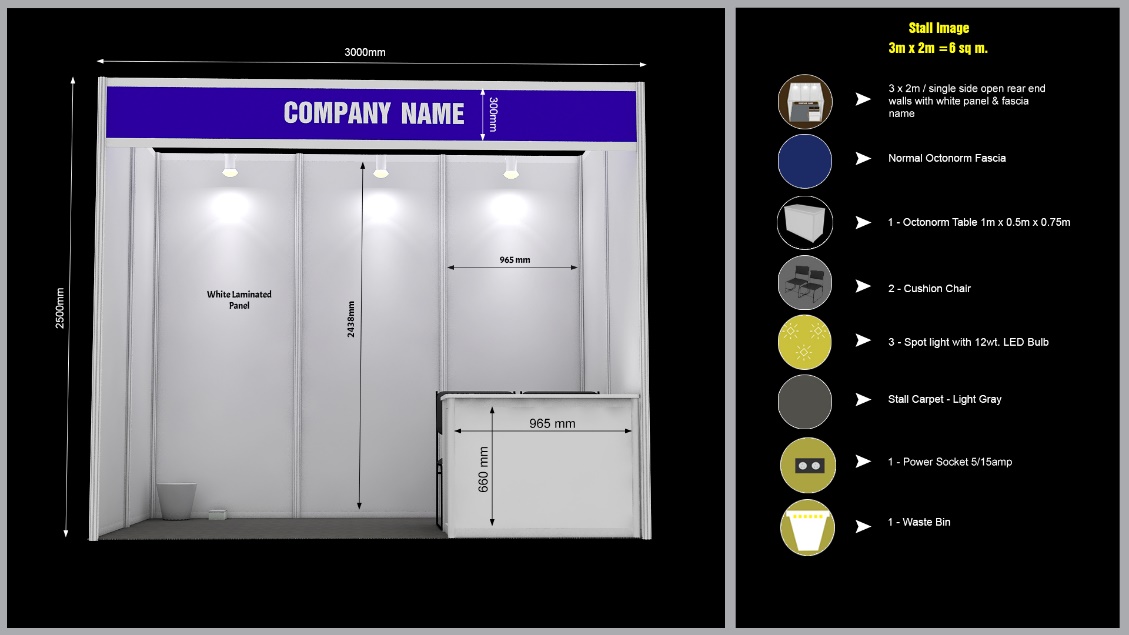 Stall Dimensions (3*3) –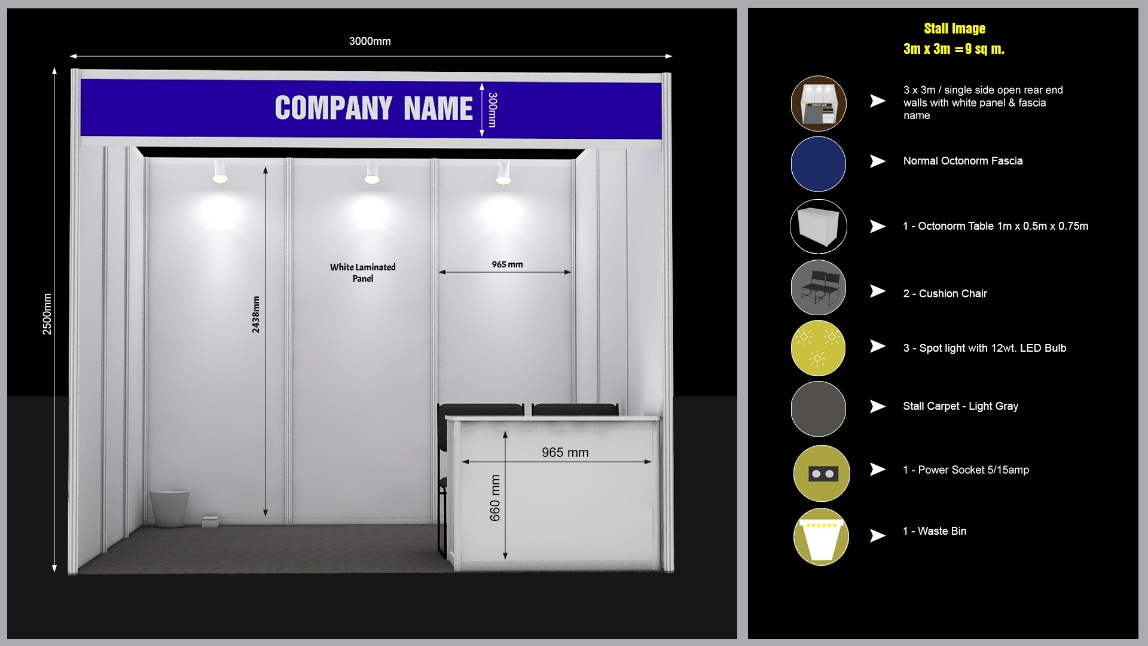 Stall Dimension (4*3) – 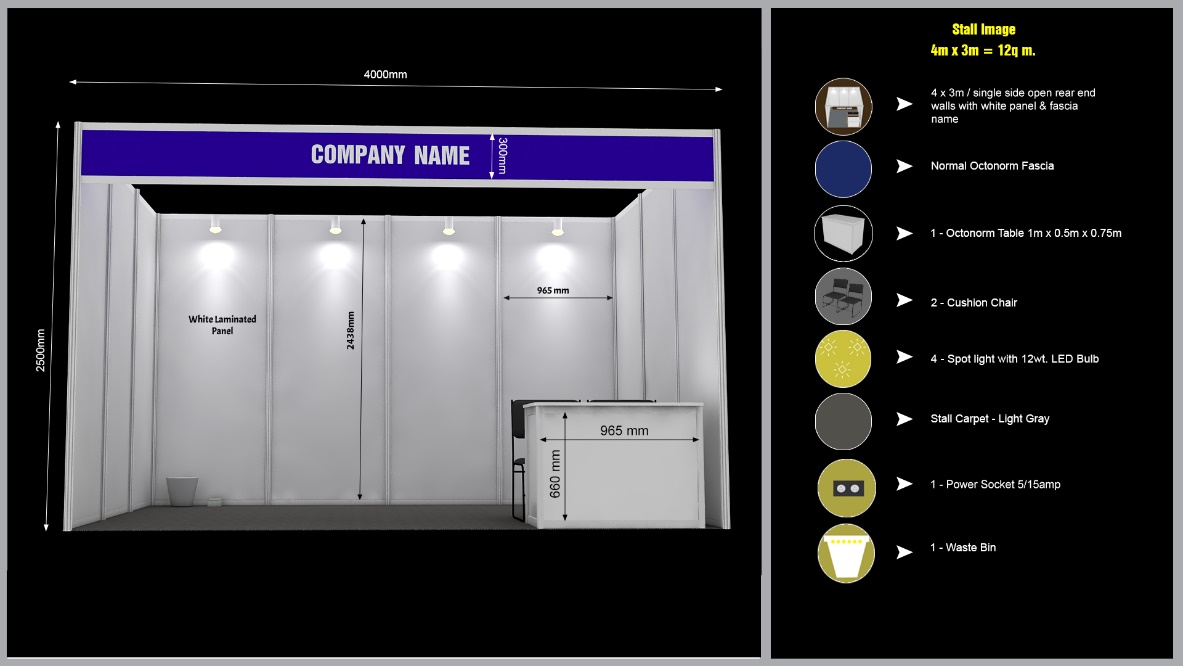 Stall Dimension (5*3) – 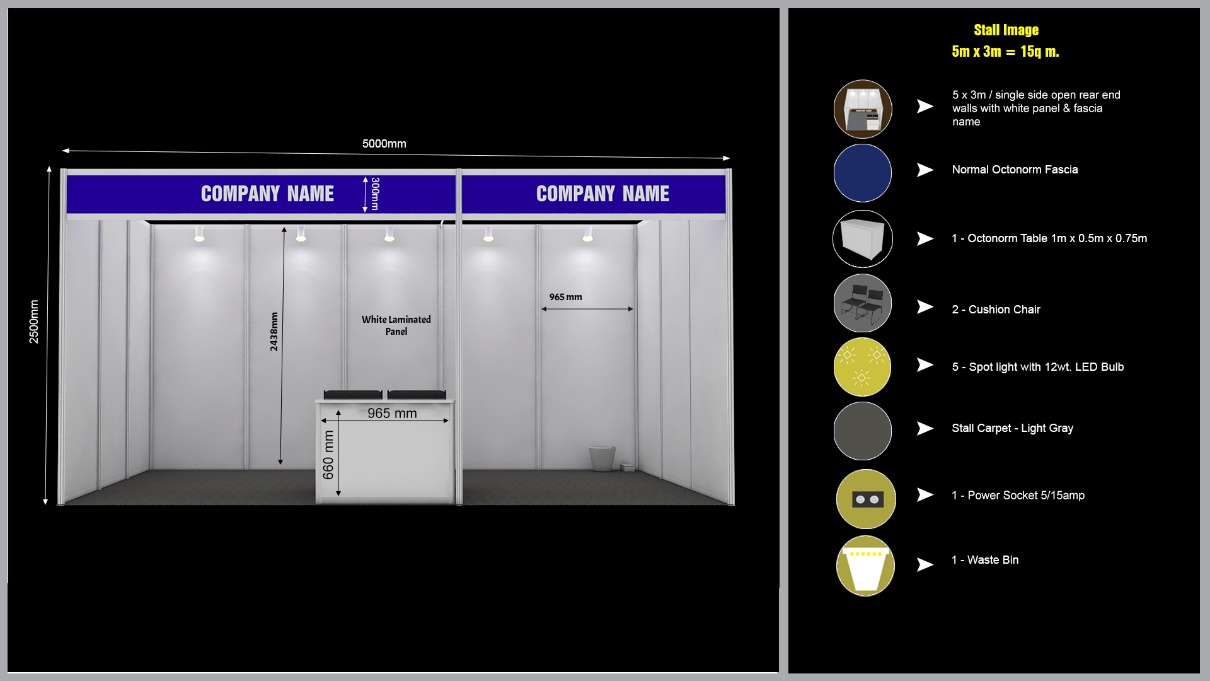 Please Note: Whatever the information provided by you will be printed into the Exhibitor Catalogue So Please provide / Fill the Complete and Accurate information into the Form.            CII Member             CII Member             CII Member            Non-CII Member            Non-CII Member            Non-CII Member CII Membership No  CII Membership No  CII Membership No  :___________________________________________________________________________________________________(Please quote this number to get the benefits offered to CII Members)(Please quote this number to get the benefits offered to CII Members)(Please quote this number to get the benefits offered to CII Members)(Please quote this number to get the benefits offered to CII Members)(Please quote this number to get the benefits offered to CII Members)(Please quote this number to get the benefits offered to CII Members)(Please quote this number to get the benefits offered to CII Members)OrganizationOrganizationOrganization:___________________________________________________________________________________________________Mailing AddressMailing AddressMailing Address:___________________________________________________________________________________________________City:___________________PinPin:___________________State:___________________CountryCountry:___________________Mobile:___________________FaxFax:___________________EmailEmailEmail:___________________________________________________________________________________________________GST Registration NumberGST Registration NumberGST Registration Number:___________________________________________________________________________________________________Company PAN NumberCompany PAN NumberCompany PAN Number:___________________________________________________________________________________________________Contact Executive for Exhibition Coordination (Name/Designation/Mobile/Email)Contact Executive for Exhibition Coordination (Name/Designation/Mobile/Email)Contact Executive for Exhibition Coordination (Name/Designation/Mobile/Email):___________________________________________________________________________________________________S. No.NameDesignationMobileEmail1234Facia Name of the Booth  *(not more than 25 characters):Company Name *(To be printed on the catalogue):Company Address *:City & PIN *:State & Country *:Mobile/Phone *:Fax *:Email *:Website *:Chief Executive *(Full Name, Designation, Email):Contact Executive for Exhibition Coordination *(Name/Designation/Mobile/Email):Stall Number *:Stall Dimension (2*2), (3*2 ) , (3*3) , (4*3) , (5*3) *:Company Profile (100 Words)Company Profile (100 Words)Company Profile (100 Words)Product Manufactured/Services Offered (100 Words)Product Manufactured/Services Offered (100 Words)Product Manufactured/Services Offered (100 Words)Product on Display (100 Words)Product on Display (100 Words)Product on Display (100 Words)Last Date of Registration:27 November 2020Booth Fee:INR 9,000/- per Sqm for CII member companiesINR 10,000/- per Sqm for CII non-member companiesSpecial Discount for MSME and Start up..Note: Service Tax/GST as applicable would be extra as per rates prevailing at the time of raising the invoiceMode of Payment:The payment could be made through Cheque/DD drawn in favor of “Confederation of Indian Industry” payable at New DelhiAdvance payment of the booth rent is mandatory to confirm your booking / Participation Terms of Participation:Space application will be on first come first basisPre-registration is must due to security reasonsExhibition Fee once paid is not refundableWith every booth of 2Sqm: 02 6sqm: 03 and 9sqm: 05  12Sqm: 06, 15Sqm: 08 complimentary exhibitor passes will be providedFor any additional exhibitor pass, a fee of INR 5,000/- per pass will be chargedIf you have not received an acknowledgement before the Conclave, Please call us to confirm your bookingParticipation of foreign national would be subject to approval from the competent authoritiesNo general visitor invitation from exhibitor side is allowedCII will provide fully Built-up Booth with Facia Name, 01 Table, 01 Chair, Light, 01 Dustbin, Carpet and Power Point. Any additional requirement by the exhibitor will be chargeableAdvance payment of the booth rent is mandatory to confirm your bookingIt is mandatory for foreign national to submit their ‘Security Clearance Form’ Latest by 22nd November 2018